 สมุดรายงานเหตุการณ์ประจำวัน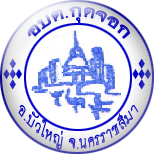 การเข้าเวรยามในช่วงเวลาพักเที่ยง นอกเวลาราชการ วันหยุดราชการ                              (วันเสาร์ – อาทิตย์ และวันหยุดนักขัตฤกษ์)ประจำเดือนกันยายน 2563งานธุรการ สำนักงานปลัด องค์การบริหารส่วนตำบลกุดจอก อำเภอบัวใหญ่ จังหวัดนครราชสีมา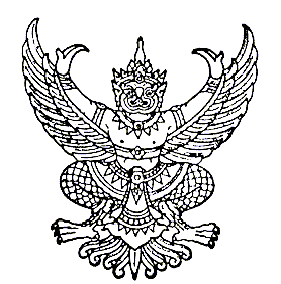 คำสั่งองค์การบริหารส่วนตำบลกุดจอก          ที่  215/2563เรื่อง  แต่งตั้งเจ้าหน้าที่ปฏิบัติงานบริการประชาชนในช่วงเวลาพักเที่ยง นอกเวลาราชการ วันหยุดราชการ           และวันหยุดนักขัตฤกษ์  ประจำเดือนกันยายน 2563………………………………		ด้วยรัฐมนตรีว่าการกระทรวงมหาดไทย ได้กำหนดนโยบายการปรับขยายเวลาการให้บริการประชาชนนอกเวลาราชการ เพื่อปฏิบัติให้เป็นไปตามนโยบายการปฏิรูประบบราชการของรัฐบาล และเป็นการสร้างมาตรการเชิงรุกในการให้บริการและเพื่ออำนวยความสะดวกแก่ประชาชนด้านการบริการ ตลอดจนเป็นการดูแลและรักษาสถานที่และทรัพย์สินของทางราชการในช่วงพักกลางวัน ของวันทำงานราชการ ตั้งแต่เวลา 12.00 – 13.00 น. และเวลา 16.30-17.30 น. และเปิดบริการในวันเสาร์ – อาทิตย์ วันหยุดนักขัตฤกษ์ และเวลากลางคืน เพื่อให้เป็นไปตามพระราชกฤษฎีกาว่าด้วยหลักเกณฑ์และวิธีการบริหารกิจการบ้านเมืองที่ดี พ.ศ. 2546 และระเบียบว่าด้วยการรักษาความปลอดภัยแห่งชาติ พ.ศ.2552 ดังนั้น เพื่อให้การปฏิบัติงานขององค์การบริหารส่วนตำบลกุดจอก ดำเนินไปด้วยความเรียบร้อย         จึงแต่งตั้งให้พนักงานส่วนตำบล ลูกจ้าง พนักงานจ้าง องค์การบริหารส่วนตำบลกุดจอก ได้ปฏิบัติหน้าที่ดังนี้ (ตามบัญชีแนบท้ายคำสั่งนี้)1.ให้บริการประชาชนในการรับคำร้อง หรือช่วยเหลือในการกรอกแบบฟอร์มคำร้องต่างๆ และอำนวยความสะดวกแก่ประชาชนที่มาติดต่อราชการให้ได้รับความพึงพอใจสูงสุด2.อำนวยความสะดวกให้กับประชาชน ผู้มาติดต่อขอรับบริการอินเตอร์เน็ตตำบลให้เป็นไปด้วยความ เรียบร้อยพร้อมทั้งบันทึกชื่อประชาชนผู้ขอรับบริการในสมุดบันทึกเพื่อเสนอให้ผู้บังคับบัญชาได้รับทราบต่อไป3.ให้บริการ การยืมสิ่งของ หรือพัสดุ แก่ประชาชน (เฉพาะกรณีโต๊ะ เก้าอี้ เต้นท์ แผงกั้นจราจร)กรณีอื่นให้เสนอผู้บังคับบัญชา และผู้รับผิดชอบเกี่ยวกับพัสดุที่เกี่ยวข้อง โดยให้บันทึกรายละเอียดในสมุดบันทึกการปฏิบัติงาน และจัดทำเอกสารการยืมพัสดุให้ถูกต้องตามระเบียบต่อไป4.ให้ผู้ปฏิบัติหน้าที่สับเปลี่ยนหมุนเวียนกันตามความเหมาะสม ห้ามละทิ้งเวรโดยเด็ดขาด หากไม่สามารถปฏิบัติหน้าที่ได้ให้บันทึกเสนอสับเปลี่ยนเวรกับผู้อื่นได้ โดยต้องได้รับการอนุมัติจาก นายกองค์การบริหารส่วนตำบล      กุดจอก  จึงสับเปลี่ยนกันได้5.ให้ผู้มีหน้าที่อยู่เวรยามบันทึกการปฏิบัติงานบริการประชาชนในช่วงเวลาพักเที่ยง วันหยุดราชการ และวันหยุดนักขัตฤกษ์ บันทึกเหตุการณ์ในสมุดบันทึกการอยู่เวรและลงลายมือชื่อ เพื่อเสนอต่อปลัดองค์การบริหารส่วนตำบลกุดจอก ดังนั้น ให้ผู้รับการแต่งตั้งตามคำสั่งนี้ ปฏิบัติหน้าที่โดยเคร่งครัด โดยให้อยู่ในความควบคุมดูแลของพันจ่าเอกธัญพิสิษฐ์  เพ็งที ปลัดองค์การบริหารส่วนตำบลกุดจอก หากพบปัญหา และอุปสรรคเกิดขึ้นให้รายงาน                  ให้ผู้บังคับบัญชาทราบโดยทันที ทั้งนี้  ตั้งแต่วันที่  1  เดือน  กันยายน  พ.ศ. 2563  เป็นต้นไป			สั่ง    ณ    วันที่  27  เดือน  สิงหาคม  พ.ศ. 2563        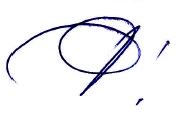                                                            (นายสมศักดิ์   เสาทองหลาง)				           นายกองค์การบริหารส่วนตำบลกุดจอก                -๒-รับทราบคำสั่ง  ที่ 215/๒๕๖3   ลงวันที่  27  สิงหาคม  ๒๕๖3๑. นายชานน   ไกรกลาง............................................(สำนักงานปลัด)๒. นางนันท์นภัส  ตระกูลเสถียร.................................. (กองคลัง) ๓. นายณัฐพร  หน่วงกระโทก.....................................(กองช่าง)๔. นางอนงค์นาฏ    บุญผุด....................................... (กองการศึกษาฯ)๕. นายจตุรวิธ   ต่อชีพ................................................(กองสวัสดิการสังคม)6. น.ส.ศรีมนัส    สืบมา.............................................(ตรวจสอบภายใน)รายชื่อผู้อยู่เวรยาม ของพนักงานส่วนตำบล  ลูกจ้างประจำและพนักงานจ้างองค์การบริหารส่วนตำบลกุดจอก อำเภอบัวใหญ่ จังหวัดนครราชสีมา                                             เวลากลางวันรายชื่อผู้ตรวจเวรยาม เวลากลางวันรายชื่อผู้อยู่เวรยาม ของพนักงานส่วนตำบล  ลูกจ้างประจำและพนักงานจ้างองค์การบริหารส่วนตำบลกุดจอก อำเภอบัวใหญ่ จังหวัดนครราชสีมาเวลากลางคืนรายชื่อผู้ตรวจเวรยาม เวลากลางคืนบัญชีผู้อยู่เวรยามและตรวจเวรยาม ประจำเดือน กันยายน 2563เวลาพักเที่ยง วันหยุดราชการ และวันหยุดนักขัตฤกษ์แนบท้ายคำสั่งที่  215/2563  ลงวันที่  27  สิงหาคม  2563เวลากลางวัน-2-  (นายสมศักดิ์   เสาทองหลาง)				        นายกองค์การบริหารส่วนตำบลกุดจอก  บัญชีผู้อยู่เวรและตรวจเวร ประจำเดือน กันยายน 2563แนบท้ายคำสั่งที่  215/2563 ลงวันที่  ๒7 สิงหาคม 2563เวลากลางคืน       (นายสมศักดิ์   เสาทองหลาง)				           นายกองค์การบริหารส่วนตำบลกุดจอก  บันทึกรายงานเหตุการณ์ประจำวันช่วงเวลาพักเที่ยง นอกเวลาราชการ วันหยุดราชการ และวันหยุดนักขัตฤกษ์  ประจำเดือนกันยายน พ.ศ. 2563องค์การบริหารส่วนตำบลกุดจอก ตำบลกุดจอก อำเภอบัวใหญ่ จังหวัดนครราชสีมา-๒--๓--๔--๕--๖-       (นายสมศักดิ์   เสาทองหลาง)				                                                 นายกองค์การบริหารส่วนตำบลกุดจอก  บันทึกรายงานเหตุการณ์ประจำวันเวลากลางคืนประจำเดือนกันยายน พ.ศ. 2563องค์การบริหารส่วนตำบลกุดจอก ตำบลกุดจอก อำเภอบัวใหญ่ จังหวัดนครราชสีมา                                                                                                                   (นายสมศักดิ์   เสาทองหลาง)                                                                                                          นายกองค์การบริหารส่วนตำบลกุดจอกที่ชื่อ-สกุลตำแหน่งหมายเลขโทรศัพท์สำนักงานปลัด1นางจิราภรณ์     จันทร์ดานักจัดการงานทั่วไปชำนาญการ09-5609-39452นางชนิสรา          ไกรกลางนักทรัพยากรบุคคลชำนาญการ09-592164663น.ส.ปรัศนีญา       ยอดป้องเทศเจ้าพนักงานธุรการชำนาญงาน08-724784074น.ส.ชลธิชา          แหมไธสงนิติกรชำนาญการ09-4941-66535น.ส. ณิภา         คิดการคนงานทั่วไป 08-3792-2784กองคลัง6น.ส. วริศรา       นาคำเจ้าพนักงานพัสดุปฏิบัติงาน08-4474-39737นางรุจี             รัตนะเจ้าพนักงานการเงินและบัญชี 08-1955-81358นางปทุมวัล        ทองนอกผู้ช่วยเจ้าพนักงานจัดเก็บรายได้ 06-2561-44989นางสาวเพ็ญนภา   สมพงษ์ผู้ช่วยเจ้าพนักงานพัสดุ09-0295-6023กองช่าง10นางสุมิตรา       ไพรามเจ้าพนักงานธุรการ ปฏิบัติงาน08-1065-4714กองการศึกษา----กองสวัสดิการสังคม11นางสาวปนิดา  เสาทองหลางนักพัฒนาชุมชนปฏิบัติการ08-2130740812นางสีไพร        แป้นนอกผู้ช่วยเจ้าพนักงานธุรการ08-4298-9794หน่วยตรวจสอบภายใน13น.ส.ศรีมนัส         สืบมานักวิชาการตรวจสอบภายในชำนาญการ08-4789-3095ที่ชื่อ-สกุลตำแหน่งหมายเลขโทรศัพท์1นายชานน   ไกรกลางหัวหน้าสำนักปลัด08-6016-72292นางนันท์นภัส      ตระกูลเสถียรผู้อำนวยการกองคลัง  (ต้น)09-4896-35493นางอนงค์นาฏ    บุญผุดผู้อำนวยการกองการศึกษา (ต้น)09-0286-70354นายจตุรวิธ       ต่อชีพผู้อำนวยการกองสวัสดิการสังคม  (ต้น)08-1877-72695นายณัฐพร  หน่วงกระโทกรองปลัด อบต. (ต้น)09-1434-9696ที่ชื่อ-สกุลตำแหน่งหมายเลขโทรศัพท์สำนักปลัด อบต.1นายดำรงค์  ประจิตร์นักวิเคราะห์นโยบายฯ09-3334-08722นายวัชรินทร์  จันทร์ประทัศน์พนักงานขับรถยนต์๐๖-๓๖๓๙-๘๕๓๒กองคลัง3นายรัชชานนท์  พิมไธสงค์นักวิชาการเงินและบัญชีปฏิบัติการ09-1331-9069กองช่าง4นายภิรมย์  สุขวิเศษผู้อำนวยการกองช่าง (ต้น)09-1746-54645นายสิทธิชัย  เทียมสุจริตชน นายช่างโยธาอาวุโส08-5469-5654กองการศึกษา6นายอมรินทร์  แป้นนอกเจ้าพนักงานธุรการ08-8475-5783กองสวัสดิการสังคม7นายจตุรวิธ  ต่อชีพผู้อำนวยการกองสวัสดิการสังคม  (ต้น)08-1877-7269ที่ชื่อ-สกุลตำแหน่งหมายเลขโทรศัพท์1พันจ่าเอกธัญพิสิษฐ์   เพ็งทีปลัด อบต.  (กลาง)09-5617-21542นายณัฐพร  หน่วงกระโทกรองปลัด อบต. (ต้น)09-1434-96963นายชานน  ไกรกลางหัวหน้าสำนักปลัด (ต้น)08-6016-72294นายเพ็ชร  จัตุรัสรองนายก อบต.08-1062-70415นายสัม  ทิพพูสังข์รองนายก อบต.08-7963-3279  วัน/เดือน/ปีผู้อยู่เวรยามเวลา 12.00 - 13.00 น.นอกเวลาราชการเวลา 16.30-17.30 น.ผู้อยู่เวรยามวันหยุด เสาร์ - อาทิตย์เวลา 08.30-16.30 น.ผู้ตรวจเวรยามหมายเหตุวันอังคารที่ ๑ กันยายน  2563    นางสุมิตรา ไพราม-นางนันท์นภัส  ตระกูลเสถียรวันพุธที่ 2 กันยายน ๒๕๖3น.ส.ปนิดา เสาทองหลาง-นางอนงค์นาฏ  บุญผุดวันพฤหัสบดีที่ 3 กันยายน 2563นางสีไพร แป้นนอก-นายจตุรวิธ  ต่อชีพวันศุกร์ที่ 4 กันยายน 2563-นางรุจี  รัตนะนางปทุมวัล  ทองนอกนายณัฐพร  หน่วงกระโทกวันเสาร์ที่ 5 กันยายน ๒๕๖3-นางจิราภรณ์ จันทร์ดาน.ส.ณิภา คิดการนายชานน  ไกรกลางวันอาทิตย์ที่ 6 กันยายน 2563-นางชนิสรา ไกรกลางน.ส.ชลธิชา แหมไธสงนางนันท์นภัส  ตระกูลเสถียรวันจันทร์ที่ 7 กันยายน  2563น.ส.ศรีมนัส สืบมาน.ส.ชลธิชา แหมไธสงนางอนงค์นาฏ  บุญผุดวันอังคารที่ 8 กันยายน 2563น.ส.ศรีมนัส สืบมา-นายจตุรวิธ  ต่อชีพวันพุธที่  ๙  กันยายน 2563นางจิราภรณ์ จันทร์ดา-นายณัฐพร  หน่วงกระโทกวันพฤหัสบดีที่ ๑๐ กันยายน 2563 นางชนิสรา ไกรกลาง-นายชานน  ไกรกลางวันศุกร์ที่ ๑๑ กันยายน  2563น.ส.ปรัศนีญา ยอดป้องเทศ-นางนันท์นภัส  ตระกูลเสถียรวันเสาร์ที่ ๑๒ กันยายน 2563-นางสีไพร แปน้นนอกน.ส.ปนิดา เสาทองหลางนางอนงค์นาฏ  บุญผุดวันอาทิตย์ที่ ๑๓ กันยายน ๒๕๖3-น.ส.ปรัศนีญา ยอดป้องเทศนางสาวเพ็ญนภา สมพงษ์นายจตุรวิธ  ต่อชีพวันจันทร์ที่ ๑๔ กันยายน ๒๕๖3น.ส.ชลธิชา แหมไธสง-นายณัฐพร หน่วงกระโทกวันอังคารที่ ๑๕ กันยายน 2563นางสาวณิภา คิดการ-นายชานน  ไกรกลางวันพุธที่ 16 กันยายน 2563นางสาววริศรา นาคำ-นางนันท์นภัส  ตระกูลเสถียรวันพฤหัสบดีที่ 17 กันยายน 2563นางรุจี รัตนะ-นางอนงค์นาฏ  บุญผุดวัน/เดือน/ปีผู้อยู่เวรยามเวลา 12.00 - 13.00 น.นอกเวลาราชการเวลา 16.30 - 17.30 น.ผู้อยู่เวรยามวันหยุด เสาร์ - อาทิตย์เวลา 08.30-16.30 น.ผู้ตรวจเวรยามหมายเหตุวันศุกร์ที่ 18 กันยายน 2563       นางปทุมวัล ทองนอก-นายจตุรวิธ ต่อชีพวันพุธที่ ๑๙ สิงหาคม 2563-นางสุมิตรา ไพรามน.ส.วริศรา นาคำนายณัฐพร หน่วงกระโทกวันพฤหัสบดีที่ ๒๐ สิงหาคม 2563-นางรุจี  รัตนะนางปทุมวัล  ทองนอกนายชานน  ไกรกลางวันจันทร์ที่ ๒๑ กันยายน 2563น.ส.เพ็ญนภา สมพงษ์-นางนันท์นภัส  ตระกูลเสถียรวันอังคารที่ ๒๒ กันยายน ๒๕๖3นางสุมิตรา ไพราม-นางอนงค์นาฏ  บุญผุดวันพุธที่ ๒๓ กันยายน 2563น.ส.ปนิดา เสาทองหลาง-นายจตุรวิธ  ต่อชีพวันพฤหัสบดีที่ ๒๔ กันยายน 2563นางสีไพร แป้นนอก-นายณัฐพร หน่วงกระโทกวันศุกร์ที่ ๒๕ กันยายน 2563น.ส.ศรีมนัส สืบมา-นายชานน  ไกรกลางวันเสาร์ที่ ๒๖ กันยายน 2563-นางจิราภรณ์ จันทร์ดาน.ส.ณิภา คิดการนางนันท์นภัส  ตระกูลเสถียรวันอาทิตย์ที่ ๒๗ กันยายน 2563-น.ส.ศรีมนัส สืบมานางชนิสรา ไกรกลางนางอนงค์นาฏ  บุญผุดวันจันทร์ที่ ๒๘ กันยายน 2563นางจิราภรณ์ จันทร์ดา-นายจตุรวิธ  ต่อชีพวันอังคารที่ ๒๙ กันยายน 2563นางชนิสรา ไกรกลาง-นายณัฐพร หน่วงกระโทกวันพุธที่ ๓๐ กันยายน 2563น.ส.ปรัศนีญา ยอดป้องเทศ-นายชานน  ไกรกลางวันวันที่วันที่วันที่วันที่วันที่ผู้อยู่เวรยาม (กลางคืน)เวลา 16.30-08.30 น.ผู้ตรวจเวรยาม(ตำแหน่ง)หมายเหตุจันทร์๑8152229นายภิรมย์  สุขวิเศษนายสัม  ทิพพูสังข์(รองนายก อบต.)อังคาร29162330นายดำรงค์  ประจิตร์พันจ่าเอกธัญพิสิษฐ์  เพ็งที(ปลัด อบต.)พุธ3101724นายวัชรินทร์  จันทร์ประทัศน์นายณัฐพร  หน่วงกระโทก(รองปลัด อบต.)พฤหัสบดี4111825นายรัชชานนท์  พิมพ์ไธสงค์นายเพ็ชร  จัตุรัส(รองนายก อบต.)ศุกร์5121926นายสิทธิชัย  เทียมสุจริตชนนายชานน  ไกรกลางหัวหน้าสำนักปลัดเสาร์6132027นายอมรินทร์  แป้นนอกนายสัม  ทิพพูสังข์(รองนายก อบต.)อาทิตย์7142128นายจตุรวิธ  ต่อชีพพันจ่าเอกธัญพิสิษฐ์  เพ็งที(ปลัด อบต.)วัน/เดือน/ปีลงชื่อผู้อยู่เวรยามเวลา 12.00 - 13.00 น.และนอกเวลาราชการเวลา 16.30 - 17.30 น.บันทึกเหตุการณ์ประจำวันพักเที่ยง/นอกเวลาราชการลงชื่อผู้อยู่เวรยามวันหยุดเสาร์ - อาทิตย์เวลา 08.30 - 16.30 น.บันทึกเหตุการณ์ประจำวันวันหยุดเสาร์ - อาทิตย์ลงชื่อผู้ตรวจเวรยามผู้ตรวจเวรบันทึกเหตุการณ์ประจำวันหมายเหตุ1 ก.ย. 63นางสุมิตรา  ไพราม....................................................................--นางนันท์นภัส ตระกูลเสถียร...........................................................................2 ก.ย. 63น.ส.ปนิดา เสาทองหลาง.....................................---นางอนงค์นาฎ   บุญผุด..........................................................................3 ก.ย. 63นางสีไพร แป้นนอก....................................................................--นายจตุรวิธ  ต่อชีพ........................................................................4 ก.ย. 63--นางรุจี  รัตนะ.....................................นางปทุมวัล  ทองนอก.....................................1.............................2.............................นายณัฐพร หน่วงกระโทก..........................................................................5 ก.ย. 63--นางจิราภรณ์  จันทร์ดา.....................................น.ส.ณิภา  คิดการ.....................................1.............................2.............................นายชานน ไกรกลาง...........................................................................6 ก.ย. 63--น.ส.ชลธิชา  แหมไธสง.....................................นางชนิสรา  ไกรกลาง.....................................1.............................2.............................นางนันท์นภัส ตระกูลเสถียร.............................................................................วัน/เดือน/ปีลงชื่อผู้อยู่เวรยามเวลา 12.00 - 13.00 น.นอกเวลาราชการเวลา 16.30 - 17.30 น.บันทึกเหตุการณ์ประจำวันพักเที่ยง/นอกเวลาราชการลงชื่อผู้อยู่เวรยามวันหยุดเสาร์ อาทิตย์เวลา 08.30  -16.30 น.บันทึกเหตุการณ์ประจำวันวันหยุดเสาร์ อาทิตย์ลงชื่อผู้ตรวจเวรยามผู้ตรวจเวรบันทึกเหตุการณ์ประจำวันหมายเหตุ7 ก.ย. 63--น.ส.ศรีมนัส สืบมา.....................................น.ส.ชลธิชา แหมไธสง.....................................1.............................2.............................นางอนงค์นาฎ   บุญผุด...........................................................................8 ก.ย. 63น.ส.ศรีมนัส  สืบมา..........................................................................--นายจตุรวิธ  ต่อชีพ..........................................................................9 ก.ย. 63นางจิราภรณ์  จันทร์ดา..........................................................................--นายณัฐพร หน่วงกระโทก...........................................................................10 ก.ย. 63นางชนิสรา  ไกรกลาง..........................................................................--นายชานน  ไกรกลาง..........................................................................11 ก.ย. 63น.ส.ปรัศนีญา ยอดป้องเทศ..........................................................................--นางนันท์นภัส ตระกูลเสถียร..........................................................................วัน/เดือน/ปีลงชื่อผู้อยู่เวรยามเวลา 12.00 - 13.00 น.นอกเวลาราชการเวลา 16.30 - 17.30 น.บันทึกเหตุการณ์ประจำวันพักเที่ยง/นอกเวลาราชการลงชื่อผู้อยู่เวรยามวันหยุดเสาร์ อาทิตย์เวลา 08.30 - 16.30 น.บันทึกเหตุการณ์ประจำวันวันหยุดเสาร์ อาทิตย์ลงชื่อผู้ตรวจเวรยามผู้ตรวจเวรบันทึกเหตุการณ์ประจำวันหมายเหตุ1๒ ก.ย. 63--นางสีไพร แป้นนอก.....................................น.ส.ปนิดา เสาทองหลาง....................................1.............................2.............................นางอนงค์นาฎ   บุญผุด..........................................................................1๓ ก.ย. 63--น.ส.ปรัศนีญา ยอดป้องเทศ.....................................น.ส.เพ็ญนภา สมพงษ์.....................................1.............................2.............................นายจตุรวิธ    ต่อชีพ..........................................................................1๔ ก.ย. 63น.ส.ชลธิชา แหมไธสง....................................................................--นายณัฐพร หน่วงกระโทก..........................................................................1๕ ก.ย. 63น.ส.ณิภา คิดการ....................................................................--นายชานน ไกรกลาง...........................................................................1๖ ก.ย. 63น.ส.วริศรา นาคำ....................................................................--นางนันท์นภัส ตระกูลเสถียร..........................................................................1๗ ก.ย. 63นางรุจี รัตนะ....................................................................--นางอนงค์นาฎ   บุญผุด..........................................................................วัน/เดือน/ปีลงชื่อผู้อยู่เวรยามเวลา 12.00 - 13.00 น.นอกเวลาราชการเวลา 16.30  -17.30 น.บันทึกเหตุการณ์ประจำวันพักเที่ยง/นอกเวลาราชการลงชื่อผู้อยู่เวรยามวันหยุดเสาร์ อาทิตย์เวลา 08.30 - 16.30 น.บันทึกเหตุการณ์ประจำวันวันหยุดเสาร์ อาทิตย์ลงชื่อผู้ตรวจเวรยามผู้ตรวจเวรบันทึกเหตุการณ์ประจำวันหมายเหตุ๑๘ ก.ย. 63นางปทุมวัล ทองนอก...........................................………………………...--นายณัฐพร  หน่วงกระโทก...........................................................................๑๙ ก.ย. 63--นางสุมิตรา  ไพราม...........................................น.ส.วริศรา  นาคำ...........................................1.............................2.............................นายชานน  ไกรกลาง..........................................................................2๐ ก.ย. 63--นางรุจี  รัตนะ.....................................นางปทุมวัล  ทองนอก.....................................1.............................2.............................นางนันท์นภัส  ตระกูลเสถียร...........................................................................2๑ ก.ย. 63น.ส.เพ็ญนภา สมพงษ์...........................................……………………….--นางอนงค์นาฏ  บุญผุด..........................................................................2๒ ก.ย. 63นางสุมิตรา ไพราม.....................................……………………….--นายจตุรวิธ  ต่อชีพ..........................................................................๒๓ ก.ย. 63น.ส.ปนิดา เสาทองหลาง.....................................……………………….--นายณัฐพร  หน่วงกระโทก.........................................................................วัน/เดือน/ปีลงชื่อผู้อยู่เวรยามเวลา 12.00 - 13.00 น.นอกเวลาราชการเวลา 16.30  -17.30 น.บันทึกเหตุการณ์ประจำวันพักเที่ยง/นอกเวลาราชการลงชื่อผู้อยู่เวรยามวันหยุดเสาร์ อาทิตย์เวลา 08.30 - 16.30 น.บันทึกเหตุการณ์ประจำวันวันหยุดเสาร์ อาทิตย์ลงชื่อผู้ตรวจเวรยามผู้ตรวจเวรบันทึกเหตุการณ์ประจำวันหมายเหตุ2๔ ก.ย.  63นางสีไพร แป้นนอก.......................................................................--นางนันท์นภัส  ตระกูลเสถียร...........................................................................2๕ ก.ย. 63น.ส.ศรีมนัส สืบมา.......................................................................--นางอนงค์นาฏ  บุญผุด..........................................................................2๖ ก.ย. 63-.............................นางจิราภรณ์  จันทร์ดา.....................................น.ส.ณิภา  คิดการ.....................................1.............................2.............................นายจตุรวิธ  ต่อชีพ..........................................................................2๗ ก.ย. 63-.............................น.ส.ศรีมนัส สืบมา.....................................นางชนิสรา ไกรกลาง.....................................1.............................2.............................นายณัฐพร หน่วงกระโทก..........................................................................๒๘ ก.ย. 63นางจิราภรณ์ จันทร์ดา..................................................................--นายชานน ไกรกลาง..........................................................................๒๙ ก.ย. 63นางชนิสรา ไกรกลาง.....................................---นางนันท์นภัส  ตระกูลเสถียร..........................................................................วัน/เดือน/ปีลงชื่อผู้อยู่เวรยามเวลา 12.00 - 13.00 น.นอกเวลาราชการเวลา 16.30  -17.30 น.บันทึกเหตุการณ์ประจำวันพักเที่ยง/นอกเวลาราชการลงชื่อผู้อยู่เวรยามวันหยุดเสาร์ อาทิตย์เวลา 08.30 - 16.30 น.บันทึกเหตุการณ์ประจำวันวันหยุดเสาร์ อาทิตย์ลงชื่อผู้ตรวจเวรยามผู้ตรวจเวรบันทึกเหตุการณ์ประจำวันหมายเหตุ๓๐ ก.ย.  63น.ส.ปรัศนีญา ยอดป้องเทศ.......................................................................--นางนันท์นภัส  ตระกูลเสถียร...........................................................................วัน/เดือน/ปีผู้อยู่เวรยาม (กลางคืน)เวลา 16.30-08.30 น.ผู้อยู่เวรยาม บันทึกเหตุการณ์ประจำวันลงชื่อผู้อยู่เวรยามลงชื่อผู้ตรวจเวรยามผู้ตรวจเวรบันทึกเหตุการณ์ประจำวันหมายเหตุ1  กันยายน  63นายภิรมย์  สุขวิเศษ....................................................................................นายสัม  ทิพพูสังข์.....................................................................................2  กันยายน  63นายดำรงค์    ประจิตร์....................................................................................พันจ่าเอกธัญพิสิษฐ์  เพ็งที....................................................................................3  กันยายน  63นายวัชรินทร์ จันทร์ประทัศน์....................................................................................นายณัฐพร  หน่วงกระโทก.......................................................................................4  กันยายน  63นายรัชชานนท์  พิมพ์ไธสงค์....................................................................................นายเพ็ชร  จัตุรัส.....................................................................................5  กันยายน  63นายสิทธิชัย   เทียมสุจริตชน....................................................................................นายชานน ไกรกลาง.....................................................................................6  กันยายน  63นายอมรินทร์     แป้นนอก....................................................................................นายสัม  ทิพพูสังข์......................................................................................7  กันยายน  63นายจตุรวิธ       ต่อชีพ....................................................................................พันจ่าเอกธัญพิสิษฐ์  เพ็งที....................................................................................8  กันยายน  63นายภิรมย์  สุขวิเศษ....................................................................................นายสัม  ทิพพูสังข์.....................................................................................9  กันยายน  63นายดำรงค์    ประจิตร์....................................................................................พันจ่าเอกธัญพิสิษฐ์  เพ็งที.......................................................................................10  กันยายน  63นายวัชรินทร์ จันทร์ประทัศน์....................................................................................นายณัฐพร  หน่วงกระโทก....................................................................................วัน/เดือน/ปีผู้อยู่เวรยาม (กลางคืน)เวลา 16.30-08.30 น.ผู้อยู่เวรยาม บันทึกเหตุการณ์ประจำวันลงชื่อผู้อยู่เวรยามลงชื่อผู้ตรวจเวรยามผู้ตรวจเวรบันทึกเหตุการณ์ประจำวันหมายเหตุ11  กันยายน  63นายรัชชานนท์  พิมพ์ไธสงค์.....................................................................................นายเพ็ชร  จัตุรัส....................................................................................1๒  กันยายน  63นายสิทธิชัย   เทียมสุจริตชน..................................................................................นายชานน  ไกรกลาง.....................................................................................1๓  กันยายน  63นายอมรินทร์     แป้นนอก......................................................................................นายสัม  ทิพพูสังข์.......................................................................................1๔  กันยายน  63นายจตุรวิธ       ต่อชีพ......................................................................................พันจ่าเอกธัญพิสิษฐ์ เพ็งที....................................................................................๑๕  กันยายน  63นายภิรมย์  สุขวิเศษ.....................................................................................นายสัม  ทิพพูสังข์.....................................................................................1๖  กันยายน  63นายดำรงค์    ประจิตร์......................................................................................พันจ่าเอกธัญพิสิษฐ์ เพ็งที.......................................................................................1๗  กันยายน  63นายวัชรินทร์ จันทร์ประทัศน์......................................................................................นายณัฐพร  หน่วงกระโทก.......................................................................................๑๘  กันยายน  63นายรัชชานนท์  พิมพ์ไธสงค์......................................................................................นายเพ็ชร  จัตุรัส................................................................................๑๙  กันยายน  63นายสิทธิชัย   เทียมสุจริตชน.....................................................................................นายชานน  ไกรกลาง.....................................................................................๒๐  กันยายน  63นายอมรินทร์     แป้นนอก......................................................................................นายสัม  ทิพพูสังข์.....................................................................................๒๑  กันยายน  63นายจตุรวิธ       ต่อชีพ......................................................................................พันจ่าเอกธัญพิสิษฐ์ เพ็งที.......................................................................................๒๒  กันยายน  63นายภิรมย์  สุขวิเศษ......................................................................................นายสัม  ทิพพูสังข์.................................................................................๒๓  กันยายน  63นายดำรงค์    ประจิตร์.....................................................................................พันจ่าเอกธัญพิสิษฐ์ เพ็งที.......................................................................................วัน/เดือน/ปีผู้อยู่เวรยาม (กลางคืน)เวลา 16.30-08.30 น.ผู้อยู่เวรยาม บันทึกเหตุการณ์ประจำวันลงชื่อผู้อยู่เวรยามลงชื่อผู้ตรวจเวรยามผู้ตรวจเวรบันทึกเหตุการณ์ประจำวันหมายเหตุ24  กันยายน  63นายวัชรินทร์ จันทร์ประทัศน์.....................................................................................นายณัฐพร  หน่วงกระโทก...................................................................................25  กันยายน  63นายรัชชานนท์  พิมพ์ไธสงค์..................................................................................นายเพ็ชร  จัตุรัส.....................................................................................26  กันยายน  63นายสิทธิชัย   เทียมสุจริตชน......................................................................................นายชานน  ไกรกลาง........................................................................................27  กันยายน  63นายอมรินทร์     แป้นนอก......................................................................................นายสัม  ทิพพูสังข์....................................................................................28  กันยายน  63นายจตุรวิธ       ต่อชีพ.....................................................................................พันจ่าเอกธัญพิสิษฐ์  เพ็งที.....................................................................................29  กันยายน  63นายภิรมย์  สุขวิเศษ......................................................................................นายสัม  ทิพพูสังข์........................................................................................30  กันยายน  63นายดำรงค์    ประจิตร์......................................................................................พันจ่าเอกธัญพิสิษฐ์  เพ็งที........................................................................................